Publicado en España el 18/01/2019 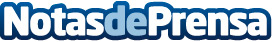 Olvidarse de aspirar a diario con un robot aspirador es posible, según tiendas.comLos robot aspirador han venido para quedarse, la limpieza de los suelos ya no será un quebradero de cabeza, los nuevos modelos de robot incorporan funcionalidades nuevas como la limpieza en agua, limpieza en seco mejorada, manejo remoto a través de Apps, sistema WiFi incorporado, sensores de infrarrojos, etcDatos de contacto:María José Capdepón Valcarce600005872Nota de prensa publicada en: https://www.notasdeprensa.es/olvidarse-de-aspirar-a-diario-con-un-robot Categorias: Inteligencia Artificial y Robótica Consumo Electrodomésticos http://www.notasdeprensa.es